    Недостоверная информация о цене товара     В настоящее время российских потребителей возмущает недобросовестное поведение продавцов, которые могут на глазах и несколько раз на дню менять цены или даже не менять, а просто на кассе сообщить информацию о новой цене, говоря фразы «переоценка товара», «не успели сменить ценник», «цены меняются в зависимости от курса доллара» и иные отговорки, тем самым оправдывая своё противоправное поведение, а также бесконечное колебание цен, чаще всего в сторону роста.      Недостоверная информация о цене в условиях санкций, стало нормой для продавцов, однако это прямое нарушение прав потребителей, о которых не все знают.Что делать потребителю в такой ситуации? Покупать по «новой» цене, озвученной на кассе, отказаться от покупки или все-таки требовать продать товар по цене, указанной на ценнике в торговом зале? Не все знают, что в магазинах товар должны продать по той цене, которая указана на ценнике. Оправдание о том, что ценник забыли убрать, сменить и т.д. не могут являться основанием для отказа потребителю в возврате разницы стоимости между чеком и ценником, даже если завышенную цену потребитель заметил после оплаты.     Помните, первое право, которое есть у любого потребителя, придя в магазин, даже если покупать вы ничего не планируете, это право на получение полной и достоверной информации о товаре, в том числе о его стоимости. Соответственно, продавец (юр.лицо или ИП) обязаны указать правильную (актуальную) цену, чтобы потребитель мог сделать правильный выбор в пользу того или иного товара. Информация на ценнике является публичной офертой, это значит, что магазин готов продать конкретный товар за эти деньги.Совет! В соответствии с новыми Правилами торговли товарами в розницу (утверждены Постановлением Правительства №2463 от 31.12.2020) регулирован спорный момент, связанный с фотографированием на территории торговых предприятий. В Правилах торговли указано, что магазин и любое другое предприятие торговли (торговый центр, автосалон, ресторан и т.д.) не вправе запрещать посетителям производить фотосъёмку. Единственное условие – лицо, производящее съёмку должно находиться в помещениях общего пользования (торговый зал, фойе и т.д.). То есть снимать можно там, куда потребитель имеет свободный доступ.Если разбил товар в супермаркете (магазине) случайно, кто несет ответственность и должен платить?     В соответствии с действующим законодательством, риск случайной гибели или случайного повреждения товара переходит на покупателя с момента, когда в соответствии с законом или договором продавец считается исполнившим свою обязанность по передаче товара покупателю. До этого момента все риски, связанные со случайной гибелью или повреждением товара, лежат на собственнике данного товара, то есть на продавце.     Соответственно, в такой ситуации момент передачи товара имеет большое значение. Таким образом, покупатель не обязан платить за товар, испорченный случайно. Для того, чтобы обязать потребителя заплатить за испорченный товар продавцу необходимо доказать, что потребитель нанес ущерб умышленно, данный факт должен быть доказан в судебном порядке.     Однако, не стоит забывать, что если товар был разбит не случайно, то оплатить все же придется. Так, например, если Вы поскользнулись на скользком полу магазина в результате чего повредили (разбили) товар, то Вы не обязаны платить за него. Однако, если Вы не смогли удержать товар, находящийся у Вас в руках, то в этом вина потребителя.     Стоит понимать, что в каждой ситуации, есть свои нюансы, которые исходя из конкретных обстоятельств дела можно истолковать по-разному как в пользу покупателя, так и в пользу магазина, соответственно, самый универсальный совет, который можно дать потребителю – это не оплачивать поврежденный товар сразу на кассе, даже если в этом есть Ваша вина, пусть продавец докажет это в суде.Законно ли продавец взимает плату за упаковку?     В соответствии с правилами продажи товаров по договору розничной купли-продажи, утв. Постановлением Правительства №2463 от 31.12.2020 г.,продовольственные товары, цена которых определяется на основании установленной продавцом цены за вес (массу нетто) товара, передаются потребителю в потребительской упаковке (за исключением товаров, реализуемых методом самообслуживания или в тару потребителя) без взимания за потребительскую упаковку дополнительной платы.Подобные правила установлены и для ткани, одежды, меховых товаров, а также обуви, которые по требованию потребителя должны передаваться в упакованном виде без взимания за потребительскую упаковку дополнительной платы.     Обращаем Ваше внимание,  нельзя ставить покупку одних товаров в зависимость от приобретения других.     Таким образом, если Вы приобретаете обувь и просите пакет, а продавец просит за него заплатить, то действия продавца не правомерны.     В подобных и иных случаях рекомендуем Вам обращаться за консультациями в отделение по защите прав потребителей – консультационный центр. Подготовлено с использованием СПС Консультант ПлюсИнформация подготовлена по состоянию на 11.05.2022 г.Ждем Вас по адресам:Консультационный центр и пункты для потребителейФБУЗ «Центр гигиены и эпидемиологиив Иркутской области»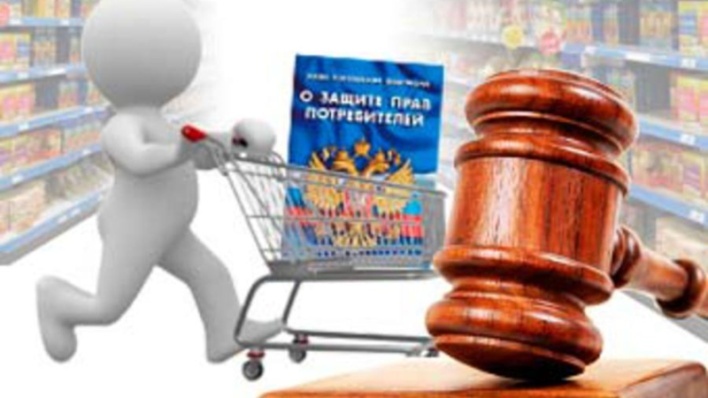 Права потребителей, о которых должен знать каждыйЕдиный консультационный центр Роспотребнадзора 8-800-555-49-43г.Иркутск, ул.Трилиссера, 51,   8(395-2)22-23-88  Пушкина, 8,   8(395-2)63-66-22 zpp@sesoirk.irkutsk.ru. г.Ангарск, 95 кв. д.17   тел.8(395-5) 67-55-22 ffbuz-angarsk@yandex.ruг.Усолье-Сибирское, ул.Ленина, 73                           тел.8(395-43) 6-79-24 ffbuz-usolie-sibirskoe@yandex.ruг.Черемхово, ул.Плеханова, 1, тел.8(395-46) 5-66-38; ffbuz-cheremxovo@yandex.ruг.Саянск, (обращаться в г.Иркутск)п.Залари (обращаться в г.Иркутск)г.Тулун,     ул.Виноградова, 21, тел. 8(395-30) 2-10-20; ffbuz-tulun@yandex.ruг.Нижнеудинск, ул.Энгельса, 8                                    тел.8(395-57)7-09-53, ffbuz-nizhneudinsk@yandex.ru, г.Тайшет,ул.Северобазарная, 3-1н ,                                         тел. 8(395-63) 5-35-37;ffbuz-taishet@yandex.ruг.Братск(обращаться в г.Иркутск)г.Железногорск-Илимский, (обращаться в г.Иркутск, г.Усть-Кут)г.Усть-Илимск, лечебная зона, 6                                        тел.8(395-35) 6-44-46;ffbuz-u-ilimsk@yandex.ruг.Усть-Кут, ул.Кирова, 91, тел.8(395-65) 5-26-44;  ffbuz-u-kut@yandex.ruп.Усть-Ордынский, пер.1-ый Октябрьский, 12  тел.8(395-41) 3-10-78, ffbuz-u-obao@yandex.ru